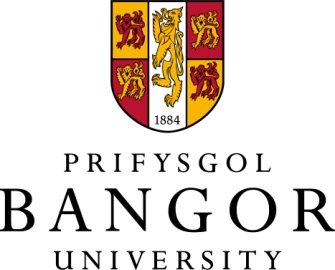 *amgaewyd yma						* enclosed herewith**i’w dosbarthu neu i’w rhoi gerbron y pwyllgor	  		** to be circulated or tabled†amgaewyd ar wahân					            † enclosed separatelyY CYNGORY CYNGORY CYNGORY CYNGORTHE COUNCILTHE COUNCILTHE COUNCILHYN SYDD I HYSBYSU y cynhelir cyfarfod o’r Cyngor DDYDD GWENER, 25 TACHWEDD 2016, gan ddechrau am 1.00pm yn Ystafell Cledwyn 3, Prif Adeilad y Celfyddydau. Bydd cinio bwffe ar gael o 12.15pm. HYN SYDD I HYSBYSU y cynhelir cyfarfod o’r Cyngor DDYDD GWENER, 25 TACHWEDD 2016, gan ddechrau am 1.00pm yn Ystafell Cledwyn 3, Prif Adeilad y Celfyddydau. Bydd cinio bwffe ar gael o 12.15pm. HYN SYDD I HYSBYSU y cynhelir cyfarfod o’r Cyngor DDYDD GWENER, 25 TACHWEDD 2016, gan ddechrau am 1.00pm yn Ystafell Cledwyn 3, Prif Adeilad y Celfyddydau. Bydd cinio bwffe ar gael o 12.15pm. HYN SYDD I HYSBYSU y cynhelir cyfarfod o’r Cyngor DDYDD GWENER, 25 TACHWEDD 2016, gan ddechrau am 1.00pm yn Ystafell Cledwyn 3, Prif Adeilad y Celfyddydau. Bydd cinio bwffe ar gael o 12.15pm. NOTICE IS HEREBY GIVEN THAT a meeting of the Council will be held on FRIDAY, 25 NOVEMBER 2016, commencing at 1.00pm in Cledwyn Room 3, Main Arts Building.A buffet lunch will be available from 12.15pm.NOTICE IS HEREBY GIVEN THAT a meeting of the Council will be held on FRIDAY, 25 NOVEMBER 2016, commencing at 1.00pm in Cledwyn Room 3, Main Arts Building.A buffet lunch will be available from 12.15pm.NOTICE IS HEREBY GIVEN THAT a meeting of the Council will be held on FRIDAY, 25 NOVEMBER 2016, commencing at 1.00pm in Cledwyn Room 3, Main Arts Building.A buffet lunch will be available from 12.15pm.Dr. Kevin Mundy Ysgrifennydd y Brifysgol / University Secretary Dr. Kevin Mundy Ysgrifennydd y Brifysgol / University Secretary Dr. Kevin Mundy Ysgrifennydd y Brifysgol / University Secretary Dr. Kevin Mundy Ysgrifennydd y Brifysgol / University Secretary Dr. Kevin Mundy Ysgrifennydd y Brifysgol / University Secretary Dr. Kevin Mundy Ysgrifennydd y Brifysgol / University Secretary Dr. Kevin Mundy Ysgrifennydd y Brifysgol / University Secretary Dr. Kevin Mundy Ysgrifennydd y Brifysgol / University Secretary KM/LH23.09.16KM/LH23.09.16KM/LH23.09.16KM/LH23.09.16A G E N D AA G E N D AA G E N D AA G E N D AA G E N D AA G E N D AA G E N D AA G E N D A *1.Cofnodion y cyfarfod a gynhaliwyd 30 Medi 2016Cofnodion y cyfarfod a gynhaliwyd 30 Medi 2016Cofnodion y cyfarfod a gynhaliwyd 30 Medi 2016*1.Minutes of the meeting held on the 30th September 2016Minutes of the meeting held on the 30th September 2016  2.Materion yn codi o’r CofnodionMaterion yn codi o’r CofnodionMaterion yn codi o’r Cofnodion 2.Matters arising from the Minutes Matters arising from the Minutes   3.Materion yr Is-ganghellorMaterion yr Is-ganghellorMaterion yr Is-ganghellor 3.Vice-Chancellor’s BusinessVice-Chancellor’s Business *4.Adroddiad o’r Pwyllgor GweithreduAdroddiad o’r Pwyllgor GweithreduAdroddiad o’r Pwyllgor Gweithredu*4. Report from the Executive Report from the Executive MATERION STRATEGOLMATERION STRATEGOLMATERION STRATEGOLMATERION STRATEGOLSTRATEGIC MATTERSSTRATEGIC MATTERSSTRATEGIC MATTERS  *5.   6.  *7. †8.  *5.   6.  *7. †8. Strategaeth YstadauCynllun Cyflawni Cynaladwyedd Ariannol  Diweddariad ar Gynllunio StrategolCyfrifon 2015/16 Strategaeth YstadauCynllun Cyflawni Cynaladwyedd Ariannol  Diweddariad ar Gynllunio StrategolCyfrifon 2015/16 *5. *6. *7.†8.  Estate Strategy Achieving Financial Sustainability Plan  Strategic Planning Update   Accounts 2015/16  Estate Strategy Achieving Financial Sustainability Plan  Strategic Planning Update   Accounts 2015/16MATERION LLYWODRAETHOLMATERION LLYWODRAETHOLMATERION LLYWODRAETHOLMATERION LLYWODRAETHOLGOVERNANCE MATTERSGOVERNANCE MATTERSGOVERNANCE MATTERS *9.Adroddiad Blynyddol Atal/PreventAdroddiad Blynyddol Atal/PreventAdroddiad Blynyddol Atal/Prevent *9.Prevent Annual ReportPrevent Annual Report 10.Adroddiadau gan Bwyllgorau Sefydlog :Adroddiadau gan Bwyllgorau Sefydlog :Adroddiadau gan Bwyllgorau Sefydlog : 10.Reports from Standing Committees : Reports from Standing Committees : *[1]*[1]Cyllid ac Adnoddau*[1]Finance & Resources *[2]*[3]*[4]*[5]*[2]*[3]*[4]*[5]Archwilio a RisgIechyd a DiogelwchDwyieithrwyddEnwebiadau a Llywodraethu*[2]*[3]*[4]*[5]Audit & Risk Health and Safety BilingualismNominations & Governance *11.Materion Adnoddau DynolMaterion Adnoddau DynolMaterion Adnoddau Dynol*11.Human Resources MattersHuman Resources Matters*12.Y SeneddY SeneddY Senedd*12.SenateSenate*13.Undeb Myfyrwyr BangorUndeb Myfyrwyr BangorUndeb Myfyrwyr Bangor*13.Bangor Students’ Union Bangor Students’ Union MATERION ER GWYBODAETHMATERION ER GWYBODAETHMATERION ER GWYBODAETHMATERION ER GWYBODAETHMATTERS FOR INFORMATIONMATTERS FOR INFORMATIONMATTERS FOR INFORMATION 14.Dangosyddion Perfformiad AllweddolDangosyddion Perfformiad AllweddolDangosyddion Perfformiad Allweddol 14.Key Performance IndicatorsKey Performance Indicators*[1]*[1]Niferoedd Myfyrwyr a Cheisiadau*[1]Student Number & Applications*[2]*[2]Grantiau a Chontractau Ymchwil*[2]Research Grants & Contracts*15.Diweddariad Undeb MyfyrwyrDiweddariad Undeb MyfyrwyrDiweddariad Undeb Myfyrwyr*15.Students’ Union Update Students’ Union Update *16.SelioSelioSelio*16. SealingSealingPWYSIGAtgoffeir yr aelodau y dylent ddatgan unrhyw fudd personol, ariannol, neu lesiannol a fo ganddynt mewn unrhyw fater a fydd dan sylw yn y cyfarfod hwn cyn i’r mater hwnnw gael ei ystyried.IMPORTANT Members are reminded that they should declare any personal, financial or beneficial interest in any matter under consideration at this meeting prior to that matter being considered.